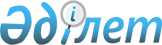 Об утверждении Правил и условий заключения, а также оснований для изменения и расторжения соглашения о промышленной сборке компонентов к транспортным средствам и (или) сельскохозяйственной технике с юридическими лицами Республики Казахстан и его типовой формыПриказ и.о. Министра энергетики Республики Казахстан от 30 мая 2022 года № 304. Зарегистрирован в Министерстве юстиции Республики Казахстан 31 мая 2022 года № 28282.
      Примечание ИЗПИ!      Порядок введения см. п. 5.
      В соответствии с подпунктом 24) статьи 9 Закона Республики Казахстан "О промышленной политике" ПРИКАЗЫВАЮ:
      1. Утвердить:
      1) Правила и условия заключения, а также основания для изменения и расторжения соглашения о промышленной сборке компонентов к транспортным средствам и (или) сельскохозяйственной технике с юридическими лицами Республики Казахстан, согласно приложению 1 к настоящему приказу;
      2) типовую форму соглашения о промышленной сборке компонентов к транспортным средствам и (или) сельскохозяйственной технике с юридическими лицами Республики Казахстан согласно приложению 2 к настоящему приказу.
      2. Признать утратившим силу приказ Министра индустрии и инфраструктурного развития Республики Казахстан от 22 сентября 2020 года № 491 "Об утверждении Правил и условий заключения, а также оснований для изменения и расторжения соглашения о промышленной сборке компонентов к транспортным средствам и (или) сельскохозяйственной технике с юридическими лицами Республики Казахстан и его типовой формы" (Зарегистрирован в Реестре государственной регистрации нормативных правовых актов под № 21241).
      3. Комитету индустриального развития Министерства индустрии и инфраструктурного развития Республики Казахстан обеспечить правовых актов:
      1) государственную регистрацию настоящего приказа в Министерстве юстиции Республики Казахстан;
      2) размещение настоящего приказа на интернет-ресурсе Министерства индустрии и инфраструктурного развития Республики Казахстан.
      4. Контроль за исполнением настоящего приказа возложить на курирующего вице-министра индустрии и инфраструктурного развития Республики Казахстан.
      5. Настоящий приказ вводится в действие по истечении шестидесяти календарных дней после дня его первого официального опубликования. Правила и условия заключения, а также основания для изменения и Правила и условия заключения, а также основания для изменения и расторжения соглашения о промышленной сборке компонентов к транспортным средствам и (или) сельскохозяйственной технике с юридическими лицами Республики Казахстан Глава 1. Общие положения
      1. Настоящие Правила и условия заключения, а также основания для изменения и расторжения соглашения о промышленной сборке компонентов к транспортным средствам и (или) сельскохозяйственной технике с юридическими лицами Республики Казахстан (далее – Правила) разработаны в соответствии с подпунктом 24) статьи 9 Закона Республики Казахстан "О промышленной политике" и определяют порядок и условия заключения, а также основания для изменения и расторжения соглашения о промышленной сборке компонентов к транспортным средствам и (или) сельскохозяйственной технике с юридическими лицами Республики Казахстан.
      2. В настоящих Правилах используются следующие понятия:
      1) сельскохозяйственная техника – техническое средство, в том числе технически сложный товар (изделие), предназначенное для повышения производительности труда в сельском хозяйстве путем механизации и автоматизации отдельных операций или технологических процессов;
      2) компонент к сельскохозяйственной технике – составная часть конструкции сельскохозяйственной техники, деталь, узел, комплектующее изделие, материал, химическая, лакокрасочная продукция и иные комплектующие, необходимые для производства сельскохозяйственной техники;
      3) промышленная сборка компонентов к транспортным средствам и (или) сельскохозяйственной технике – система серийного производства компонентов к транспортным средствам и (или) сельскохозяйственной технике, включающая выполнение производителем компонентов к транспортным средствам и (или) сельскохозяйственной технике технологических операций и требований по производству компонентов к транспортным средствам и (или) сельскохозяйственной технике;
      4) транспортное средство – устройство, в том числе технически сложный товар (изделие), предназначенное для перевозки людей, грузов или оборудования, установленного на нем, за исключением сельскохозяйственной техники;
      5) компонент к транспортному средству – составная часть конструкции транспортного средства, деталь, узел, комплектующее изделие, материал, химическая, лакокрасочная продукция и иные комплектующие, необходимые для производства транспортного средства;
      6) соглашение о промышленной сборке компонентов к транспортным средствам и (или) сельскохозяйственной технике с юридическими лицами Республики Казахстан (далее - Соглашение) – гражданско-правовой договор, заключаемый между уполномоченным органом в области государственного стимулирования промышленности (далее – уполномоченный орган) и юридическим лицом Республики Казахстан, осуществляющим производство компонентов к транспортным средствам и (или) сельскохозяйственной технике (далее – производитель), в соответствии с гражданским законодательством, ратифицированными международными договорами Республики Казахстан и настоящими Правилами.
      3. Соглашение заключается с производителем по каждому коду товарной номенклатуры внешней экономической деятельности Евразийского экономического союза (далее – ТН ВЭД ЕАЭС) с указанием наименования типов (видов) компонентов к транспортным средствам и (или) сельскохозяйственной технике на двадцатилетний срок на основании типовой формы такого соглашения, согласно приложению 2 к настоящему приказу. Глава 2. Порядок и условия заключения соглашения
      4. Соглашение заключается с производителем при соответствии условиям по выполнению технологических операций и требований по производству компонентов к транспортным средствам и (или) сельскохозяйственной технике, утвержденных внутренним документом.
      5. Для заключения соглашения производитель направляет в уполномоченный орган письменное обращение в произвольной форме, с приложением проекта плана-графика реализации соглашения о промышленной сборке компонентов к транспортным средствам и (или) сельскохозяйственной технике с юридическими лицами Республики Казахстан в двух экземплярах, на государственном и русском языках по форме согласно приложению 1 к настоящим Правилам (далее – план-график), формируемый с учетом технологических операций и требований.
      6. Уполномоченный орган после получения письменного обращения от производителя в течение двадцати рабочих дней рассматривает представленные производителем документы, установленные пунктом 5 настоящих Правил, учитывая наличие заключенных соглашений по аналогичным компонентам к транспортным средствам и (или) сельскохозяйственной технике, заявленным в проекте плана-графика, загруженность производственных мощностей и объем рынка компонентов к транспортным средствам и (или) сельскохозяйственной технике, и принимает решение о заключении соглашения или об отказе в заключении соглашения на основаниях, предусмотренных пунктом 10 настоящих Правил.
      7. Производитель в течение десяти рабочих дней со дня получения проектов соглашения и плана-графика направляет в уполномоченный орган, заверенные подписью производителя экземпляры проектов соглашения и плана-графика либо уведомление о мотивированном отказе в заключении соглашения.
      8. При непредставлении уполномоченному органу заверенных подписью производителя экземпляров проектов соглашения и плана-графика в срок, установленный пунктом 6 настоящих Правил, производитель считается отказавшимся в заключении соглашения.
      9. После получения экземпляров проекта Соглашения и плана-графика уполномоченный орган в течение пяти рабочих дней подписывает, регистрирует Соглашение и план-график, а также направляет один экземпляр производителю.
      Учет заключенных соглашений осуществляется уполномоченным органом.
      10. Производителю отказывается в заключении соглашения в следующих случаях:
      1) представления неполного пакета документов, предусмотренных пунктом 5 настоящих Правил;
      2) установления несоответствия документов, представленных производителем, и (или) данных (сведений), содержащихся в них, в том числе в результате проверки комиссии;
      3) наличия заключенных соглашений по аналогичным типам (видам) компонентов к транспортным средствам и (или) сельскохозяйственной технике, заявленным в проекте плана-графика. Глава 3. Порядок изменения и расторжения соглашения
      11. В соглашение вносятся изменения и (или) дополнения по следующим основаниям:
      1) при внесении изменений и (или) дополнений в законодательство Республики Казахстан, касающихся деятельности производителя;
      2) при изменении наименования юридического лица.
      12. Соглашение расторгается в следующих случаях:
      1) по соглашению сторон;
      2) при неустранении производителем выявленных нарушений в трехмесячный срок с момента направления уведомления в одностороннем порядке по инициативе уполномоченного органа в соответствии с гражданским законодательством Республики Казахстан;
      3) по инициативе производителя с предварительным уведомлением уполномоченного органа за тридцать рабочих дней до предполагаемой даты расторжения соглашения.
      13. При расторжении Соглашения, в связи с неисполнением или ненадлежащим исполнением производителем требований Соглашения, производителем возмещаются предоставленные с даты заключения Соглашения льготы по соответствующему коду ТН ВЭД ЕАЭС в соответствии с законодательством Республики Казахстан и Соглашением.
      При расторжении Соглашения по инициативе производителя и условии исполнения Производителем своих обязательств на дату расторжения, возмещение льгот, предоставленных производителю с даты заключения Соглашения не производится, и производитель считается исполнившим свои обязательства.
      14. В целях контроля соблюдения условий заключения соглашений и исполнения принятых обязательств юридическими лицами в рамках таких соглашений, Уполномоченный орган организует выезд комиссии в отношении действующих производств.
      Выездная комиссия формируется из числа работников уполномоченного органа с привлечением при необходимости представителей заинтересованных государственных органов, независимых экспертов (далее – комиссия).
      По итогам выездной проверки комиссия принимает протокольное решение выездной комиссии о соответствии или несоответствии представленных документов по форме согласно приложению 2 к настоящим Правилам и направляет его производителю в течение пяти рабочих дней после осуществления выезда.
      Сроки организации выездной проверки включаются в срок рассмотрения уполномоченным органом документов согласно пункту 6 настоящих Правил, и представленных производителем в соответствии с пунктом 5 настоящих Правил.
      15. При принятии протокольного решения выездной комиссии о соответствии представленных документов, уполномоченный орган в течение трех рабочих дней направляет производителю проект Соглашения и план-график в двух экземплярах, на государственном и русском языках.
      При принятии протокольного решения выездной комиссии о несоответствии представленных документов, уполномоченный орган в течение трех рабочих дней направляет производителю письменный отказ в заключении Соглашения.
      16. Выездная проверка осуществляется не более двух раз в год на основании уведомления уполномоченного органа.
      17. Уполномоченный орган не менее чем за три рабочих дня официально уведомляет производителя о проведении выездной проверки на место производства с направлением уведомления.
      18. Перед осуществлением проверки комиссия представляет руководителю проверяемого предприятия или лицу его замещающего уведомление, подтверждающее ее полномочия на проведение проверки.
      19. Комиссия проверяет наличие и работоспособность оборудования, технологической оснастки, необходимых для изготовления продукции, согласно технологическим процессам, а также направляет производителю подтверждение оценки локализации производства компонентов к транспортным средствам и (или) сельскохозяйственной технике при заключении соглашения в письменном виде по форме согласно приложению 3 (далее – письмо-подтверждение).
      20. Члены комиссии при проведении проверки осуществляют:
      1) фото-видео фиксацию основного процесса производства и выполнения технологических операций, возложенных на производителя в рамках Соглашения, для прикрепления материалов к акту проверки производства по форме согласно приложению 4 к настоящим Правилам (далее - акт);
      2) запрос и проверку документации, связанную с процессом производства;
      3) запрос и получение от руководителей и других работников письменные объяснения по вопросам, возникающим в ходе проверки.
      Приложенные фото-видео материалы, запрашиваемые документация и письменные объяснения, не подлежат распространению третьим лицам и строго хранятся в уполномоченном органе комиссии.
      21. Уполномоченный орган по итогам выездной проверки составляет акт и направляет его производителю течение пяти рабочих дней.
      При соответствии производителя всем требованиям по итогам проверки, уполномоченный орган направляет производителю письмо-подтверждение.
      При выявлении нарушений производителем по результатам проверки, производитель обязан устранить нарушения в трехмесячный срок с момента направления акта. После устранения нарушений, уполномоченный орган направляет производителю письмо-подтверждение.
      При неустранении производителем выявленных нарушений в трехмесячный срок, Соглашение расторгается в соответствии с подпунктом 2) пункта 12 настоящих Правил.
      22. Актуализация письма-подтверждения производится по письменному заявлению производителя в уполномоченный орган и в соответствии с планом-графиком с представлением подтверждающих документов.
      23. Уполномоченный орган в течение десяти рабочих дней рассматривает представленные документы, по итогам которого выдает актуализированное письмо-подтверждение или письменно уведомляет производителя об отказе в актуализации при установлении несоответствия документов, представленных производителем, и (или) данных (сведений), содержащихся в них. План-график реализации соглашения о промышленной сборке компонентов к транспортным средствам и (или) сельскохозяйственной технике с юридическими лицами Республики Казахстан
      Примечание:*ТН ВЭД ЕАЭС – единая Товарная номенклатура внешнеэкономической деятельности Евразийского экономического союза.
      Дата "__" _____________ 20___года Протокольное решение выездной комиссии о соответствии или несоответствии представленных документов
      ________________________________________________________________________,(наименование производителя)расположенного по адресу _________________________________________________.Мы, нижеподписавшиеся члены Комиссии, осуществили проверку производствакомпонентов к транспортным средствам и (или) сельскохозяйственной техникепо коду товарной номенклатуры внешнеэкономической деятельности ____________.В рамках проверки установлено следующее:1.____________2.____________3.____________По итогам выездной проверки Комиссия решила:_________________________________________________________(фамилия, имя, отчество (при его наличии) и должность)_______________ (подпись)________________________________________________________(фамилия, имя, отчество (при его наличии) и должность)_______________ (подпись)________________________________________________________(фамилия, имя, отчество (при его наличии) и должность)_______________ (подпись)Дата и номер заключения: "__" _______20__ года №____ Заключение о проверке производства
      На основании акта проверки от ___________ №______производства ________________________________________________________предприятием ___________________________________ (указать вид продукции)(наименование производителя)(далее - Предприятие) подтверждаем (не подтверждаем) выполнение своихобязательств Предприятием в рамках Соглашения о промышленной сборкетранспортных средств и (или) их компонентов, сельскохозяйственной техникии (или) их компонентов.Настоящим Заключением гарантируем неразглашение сведений, составляющихгосударственную, служебную, коммерческую и иную охраняемую законодательствомРеспублики Казахстан тайну и обязуемся не использовать сведения в личных целях,а также не передавать третьим лицам, за исключением государственных органовв случаях, предусмотренных законодательством Республики Казахстан.Члены Комиссии:_________________________________________________ _________________(фамилия, имя, отчество (при его наличии) и должность) (подпись)Председатель Комиссии ______________________________________________(фамилия, имя, отчество (при его наличии) Акт проверки производства
      Дата "__" _______20__ года №____Мы, нижеподписавшиеся, члены Комиссии, осуществили проверку производстватранспортных средств и (или) их компонентов, сельскохозяйственной техники и (или)их компонентов (нужное подчеркнуть):___________________________________________________ ______________(фамилия, имя, отчество (при его наличии) и должность) (подпись)составили настоящий Акт проверки предприятия:__________________________________________________________________,(наименование производителя)расположенного по адресу ___________________________________________.К акту проверки прилагаются фото-видео материалы производственного процессана предприятии.Отметка о выполнении (не выполнении) своих обязательств заявителя (описание):______________________________________________________________Председатель Комиссии _________________________________________(фамилия, имя, отчество (при его наличии) Типовая форма соглашения о промышленной сборке компонентов к транспортным средствам и (или) сельскохозяйственной технике с юридическими лицами Республики Казахстан Соглашение о промышленной сборке компонентов к транспортным средствам и (или) сельскохозяйственной технике с юридическими лицами Республики Казахстан
      (Код ТН ВЭД ЕАЭС____________. _______________________________.)(наименование по коду ТН ВЭД ЕАЭС)г. ________________________________(число, месяц, год)Настоящее соглашение о промышленной сборке компонентов к транспортнымсредствам и (или) сельскохозяйственной технике с юридическими лицамиРеспублики Казахстан (далее – Соглашение) заключено между_____________________________________________________________________(наименование уполномоченного органа)в лице _______________________________________________________________,(фамилия, имя, отчество (при наличии)руководителя или лица, исполняющего его обязанности) действующего на основании_____________________________________________________________________(документ, подтверждающий полномочия) (далее – Уполномоченный орган) и ___________________________________________________________________,(наименование юридического лица Республики Казахстан)в лице _______________________________________________________________,(фамилия, имя, отчество (при наличии) первого руководителя или иногоуполномоченного лица _________________________________________________действующего на основании_____________________________________________________________________(документ, подтверждающий полномочия)(далее – Производитель), именуемые в дальнейшем Стороны, принимая во внимание, что:1) Уполномоченный орган наделен правами, непосредственно связанными с заключением и контролем за исполнением настоящего Соглашения;2) Стороны договорились о том, что Соглашение будет регулировать их взаимные права и обязанности при реализации его условий, и заключили настоящее Соглашение о нижеследующем. Глава 1. Предмет Соглашения
      1. Предметом настоящего Соглашения является взаимодействие Сторон по установлению и реализации взаимных обязательств при промышленной сборке компонентов к транспортным средствам и (или) сельскохозяйственной технике, направленное на развитие производств компонентов к транспортным средствам и (или) сельскохозяйственной техники с учетом государственной поддержки Республики Казахстан.
      2. При изменении законодательства Республики Казахстан регулирующего предоставление мер государственной поддержки в сторону ухудшения, действуют нормы законодательства, действующие на момент вступления в силу Соглашения.
      3. Соглашение распространяется на компоненты к транспортным средствам и (или) сельскохозяйственной технике, указанных в плане-графике реализации соглашения (далее – план-график) согласно приложению. Глава 2. Обязанности и права Сторон
      4. Производитель обязуется:
      1) осуществлять реализацию соглашения в соответствии с планом-графиком;
      2) предоставить по запросу Уполномоченного органа все необходимые документы по исполнению принятых им обязательств, а также продемонстрировать производственные мощности и (или) осуществляемые технологические операции при выездной проверке комиссии;
      3) при устранении выявленных нарушений направить в Уполномоченный орган уведомление об их устранении с предоставлением подтверждающих документов в течение трехмесячного срока;
      4) до 10 числа каждого месяца, следующего за отчетным месяцем, представлять уполномоченному органу сведения об объемах выпуска с отчетом о количестве выпущенных компонентов к транспортным средствам и (или) сельскохозяйственной техники с указанием наименования и стоимости (паспорт предприятия);
      5) до 1 апреля каждого календарного года, следующего за отчетным годом, представлять уполномоченному органу следующие документы по утвержденной уполномоченным органом форме:
      сведения о выполнении план – графика реализации этапов соглашения;
      сведения об объемах выпуска с отчетом о количестве выпущенных компонентов к транспортным средствам и (или) сельскохозяйственной техники с указанием количества и наименования (паспорт предприятия);
      6) каждые 3 года до 1 марта года, следующего за отчетным периодом, представлять уполномоченному органу документы, подтверждающие производство компонентов к транспортным средствам и (или) сельскохозяйственной техники по соответствующему коду ТН ВЭД ЕАЭС согласно плана-графика.
      5. Уполномоченный орган обязуется:
      1) не вносить изменения и (или) дополнения в Соглашение при внесении изменений и (или) дополнений в законодательство Республики Казахстан, касающихся деятельности Производителя;
      2) осуществлять контроль за реализацией Соглашения;
      3) предоставить производителю в течение трех рабочих дней после проведения Уполномоченным органом проверки протокольное решение об исполнении, не исполнении или ненадлежащем исполнении производителем обязательств, принятых в рамках соглашения.
      6. Производитель имеет право:
      1) предпринимать действия, не противоречащие условиям Соглашения и действующему законодательству Республики Казахстан, для реализации взятых на себя обязательств;
      2) направлять Уполномоченному органу предложения в отношении введения дополнительных мер государственной поддержки производителей, заключивших соглашения;
      3) на защиту своих прав в соответствии с законодательством Республики Казахстан и полного возмещения причиненных ему убытков:
      в результате издания не соответствующего законодательству акта органов государственной власти, а также причиненных действиями (бездействием) должностных лиц данных органов;
      в результате нарушения Уполномоченным органом обязательств по настоящему Соглашению.
      7. Уполномоченный орган имеет право:
      1) запрашивать необходимую информацию по исполнению Соглашения;
      2) осуществлять выездные проверки не более двух раз в год в целях контроля соблюдения требований, установленных настоящим Соглашением;
      3) разрабатывать и представлять на утверждение Правительству Республики Казахстан предложения в отношении введения дополнительных мер государственной поддержки производителей, заключивших соглашения;
      4) вносить изменения в план-график реализации соглашения по согласованию с производителем. Глава 3. Ответственность Сторон и расторжение Соглашения
      8. За неисполнение или ненадлежащее исполнение Соглашения Стороны несут ответственность в соответствии с настоящим Соглашением и действующим законодательством Республики Казахстан.
      9. При неисполнении или ненадлежащем исполнении Соглашения, Уполномоченный орган направляет Производителю в письменной форме уведомление о необходимости устранения нарушений с указанием выявленных нарушений.
      Устранение нарушений осуществляется Производителем в трехмесячный срок со дня получения уведомления.
      10. Стороны вправе досрочно расторгнуть настоящее Соглашение: 
      1) по соглашению Сторон;
      2) при неустранении Производителем выявленных нарушений в соответствии с пунктом 9 настоящего Соглашения в срок, указанный в уведомлении в одностороннем порядке по инициативе Уполномоченного органа;
      3) наличия обстоятельств непреодолимой силы.
      11. Уполномоченный орган вправе расторгнуть настоящее Соглашение в одностороннем порядке, письменно предупредив Производителя за 30 (тридцать) рабочих дней до предполагаемой даты расторжения Соглашения в случаях:
      1) неисполнения или ненадлежащего исполнения Производителем своих обязательств по Соглашению;
      2) неустранения нарушений, вызванных неисполнением или ненадлежащим исполнением Производителем своих обязательств по Соглашению в срок, указанный в уведомлении Уполномоченного органа о таких нарушениях.
      При неисполнении или ненадлежащем исполнении Уполномоченным органом своих обязательств по Соглашению Производитель вправе расторгнуть настоящее Соглашение в одностороннем порядке, письменно предупредив Уполномоченный орган за 30 (тридцать) рабочих дней до даты расторжения Соглашения. Глава 4. Непреодолимая сила
      12. Ни одна из Сторон не несет ответственности за невыполнение каких-либо обязательств по Соглашению, если такое невыполнение или задержка при выполнении вызваны обстоятельствами непреодолимой силы.
      13. К обстоятельствам непреодолимой силы относятся военные конфликты, природные катастрофы, стихийные бедствия (пожары, крупные аварии, нарушение коммуникаций и тому подобное), и иные чрезвычайные и непредотвратимые события.
      14. При возникновении обстоятельств непреодолимой силы Сторона, пострадавшая от них, в течение 15 (пятнадцати) рабочих дней со дня их возникновения уведомляет об этом другую Сторону путем вручения письменного извещения с указанием даты начала события и описанием обстоятельств непреодолимой силы.
      15. При возникновении обстоятельств непреодолимой силы Стороны незамедлительно проводят переговоры для поиска решения сложившейся ситуации и используют все средства для сведения к минимуму последствий таких обстоятельств. Глава 5. Конфиденциальность
      16. Стороны, в соответствии с законодательством Республики Казахстан, соблюдают условия конфиденциальности по всем документам, информации и отчетам, относящимся к работе по реализации настоящего Соглашения в течение срока его действия.
      17. Ни одна из Сторон, без получения письменного согласия другой Стороны, не вправе раскрывать информацию, касающуюся содержания Соглашения, или иную информацию, считаемую конфиденциальной и связанную с реализацией положений настоящего Соглашения, кроме случаев:
      1) когда информация используется в ходе судебного разбирательства;
      2) когда информация предоставляется третьим лицам, оказывающим услуги одной из Сторон по соглашению, при условии, что такое третье лицо берет на себя обязательство соблюдения условий конфиденциальности такой информации и использования ее только в установленных Сторонами целях и на определенный Сторонами срок;
      3) когда информация предоставляется банку или иной финансовой организации, у которой Сторона получает финансовые средства, при условии, что такой банк или финансовая организация берет на себя обязательство соблюдения условий конфиденциальности такой информации;
      4) когда информация предоставляется налоговым или иным государственным органам Республики Казахстан, которые имеют доступ к любой информации, в том числе являющейся банковской тайной, относящейся к любым банковским счетам Производителя, в том числе открытым в иностранных банках за пределами Республики Казахстан. Глава 6. Урегулирование споров
      18. Любой спор между Сторонами относительно толкования или применения настоящего Соглашения разрешается путем консультаций и переговоров.
      19. Неурегулированные споры разрешаются в судебном порядке в соответствии с законодательством Республики Казахстан. Глава 7. Заключительные положения, вступление в силу и прекращение действия Соглашения
      20. Настоящее Соглашение заключено на 20 (двадцать) лет с возможностью пролонгации и действует до _____ года.
      21. Совершено в г. ___________ "___" ____________ ______ года в двух экземплярах, каждый на казахском и русском языках, имеющих одинаковую юридическую силу, по 1 (одному) экземпляру для каждой из Сторон. При наличии разногласий в толковании положений настоящего Соглашения, Стороны обращаются к тексту на русском языке. План-график реализации соглашения о промышленной сборке компонентов к транспортным средствам и (или) сельскохозяйственной технике с юридическими лицами Республики Казахстан
      Примечание:*ТН ВЭД ЕАЭС – единая Товарная номенклатура внешнеэкономической деятельности Евразийского экономического союза.
      Дата "__" ___________ 20__ год
					© 2012. РГП на ПХВ «Институт законодательства и правовой информации Республики Казахстан» Министерства юстиции Республики Казахстан
				
      исполняющий обязанностиМинистра индустриии инфраструктурного развитияРеспублики Казахстан 

М. Карабаев
Приложение 1 к приказу
исполняющего обязанности
Министра индустрии
и инфраструктурного развития
Республики Казахстан
от 30 мая 2022 года № 304Приложение 1 к Правилам
и условиям заключения,
а также основаниям
для изменения и расторжения
соглашения о промышленной
сборке компонентов
к транспортным средствам
и (или) сельскохозяйственной технике
с юридическими лицами
Республики КазахстанФорма
№
Код ТН ВЭД ЕАЭС*
Наименование компонента к транспортному средству и (или) сельскохозяйственной технике
Технологические операции и требования по производству компонента к транспортному средству и (или) сельскохозяйственной технике
Сроки выполнения
1
2
3
4
5
Уполномоченный орган______________________
Производитель_________________________
_____________________________(подпись) (фамилия имя отчество(при его наличии)
_____________________________(подпись) (фамилия имя отчество(при его наличии)Приложение 2 к Правилам
и условиям заключения,
а также основаниям
для изменения и расторжения
соглашения о промышленной
сборке компонентов
к транспортным средствам
и (или) сельскохозяйственной технике
с юридическими лицами
Республики КазахстанФормаПриложение 3 к Правилам
и условиям заключения,
а также основаниям
для изменения и расторжения
соглашения о промышленной
сборке компонентов
к транспортным средствам
и (или) сельскохозяйственной технике
с юридическими лицами
Республики КазахстанФормаПриложение 4 к Правилам
и условиям заключения,
а также основаниям
для изменения и расторжения
соглашения о промышленной
сборке компонентов
к транспортным средствам
и (или) сельскохозяйственной технике
с юридическими лицами
Республики КазахстанФормаПриложение 2 к приказу
исполняющего обязанности
Министра индустрии
и инфраструктурного развития
Республики Казахстан
от 30 мая 2022 года № 304
Уполномоченный орган__________________________
Производитель__________________________
______________________________(подпись) (фамилия имя отчество(при наличии)
______________________________(подпись) (фамилия имя отчество(при наличии)Приложение
к Типовой форме соглашения
о промышленной сборке
компонентов к транспортным
средствам и (или)
сельскохозяйственной технике
с юридическими лицами
Республики Казахстан
№
Код ТН ВЭД ЕАЭС*
Наименование компонента к транспортному средству и (или) сельскохозяйственной технике
Технологические операции по производству компонента к транспортному средству и (или) сельскохозяйственной технике
Сроки выполнения
1
2
3
4
5
Уполномоченный орган__________________________
Производитель__________________________
______________________________(подпись) (фамилия имя отчество(при наличии)
______________________________(подпись) (фамилия имя отчество(при наличии)